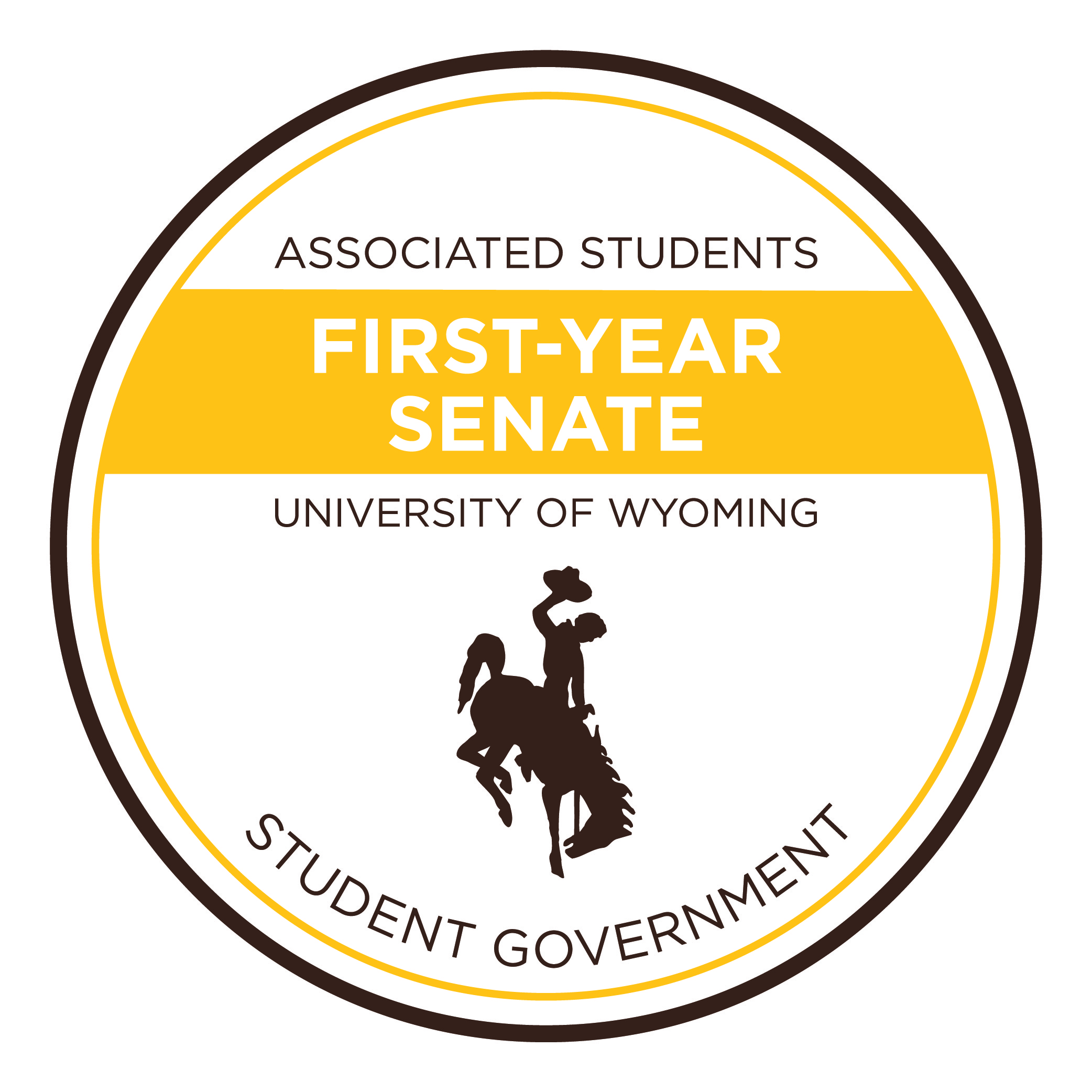 ASUW First-Year SenateSenator ApplicationReturn electronically to First-Year Senate Student Advisor at: adenney1@uwyo.edu -ASUW First-Year Senate is the official student government for first-year students the University of Wyoming. As a First-Year Senator, you will work to make a difference in the student experience at the University of Wyoming, review and recommend ASUW legislative action, and connect and build relationships with students, faculty, administrators, and elected officials.As a First-Year Senator, you will do the following:1.   Attend ASUW First-Year Senate Meetings on Tuesdays at 5:00pm. 2.   Actively serve on one (1) ASUW First-Year Senate Standing Committee.3.   Actively serve on one (1) ASUW Senate Standing Committee.4.    Accumulate three (3) service hours per academic semester. 5.    Attend two (2) events funded by ASUW per semester. 6.    Attend one (1) ASUW meeting each semester. Applications are electronically due via email to the ASUW Student Government asuwgov@uwyo.edu by Sunday, September 5th at 11:59pm. Following the application deadline, interviews may be scheduled with selected applicants For more information regarding ASUW First-Year Senate, requirements, etc. please review the ASUW First-Year Senate Constitution, which can be found online at http://www.uwyo.edu/asuw/programs/first-year-senate/index.html . Specific questions should be emailed to First-Year Senate Student Advisor Alea Denney at adenney1@uwyo.edu or ASUW at asuwgov@uwyo.edu.Name:  	 Email:  	 Phone Number:  	 Hometown:  	 Anticipated Major(s)/Minor(s):  	Where did you hear about us? (Mark all that apply)____ Orientation____ Website____ Facebook____ Orientation Guide____ Other_______________________To this application, please attach the following as word documents or PDFs only: 1.   Updated Résumé2.   Cover Letter (addressing the following) Do not exceed two pages (double spaced, size 12, Times New Roman)a.   Why are you interested in serving on the ASUW First-Year Senate?b.   What traits and qualities do you possess that would allow you to excel as a Senator?Minimum Qualifications (per the ASUW Judicial Council)Must be an enrolled student of the University of Wyoming throughout the term of serviceCurrently have a cumulative GPA of no less than the university mandated minimum GPA to graduate in their current major, and maintain that minimum throughout the term of serviceI hereby give the University of Wyoming permission to release my grade point average, hours carried, and citizenship record to the ASUW to ensure that the requirements for the ASUW Judicial Council (listed above) are met. I hereby confirm that all information provided throughout this application and its attached materials is honest and correct to the best of my knowledge.Electronic Signature:	Date: 	